Concours de recrutement des : Session :Spécialité :RECAPITULATIF DES TRAVAUXNom Prénom :Date :Signature du candidat :	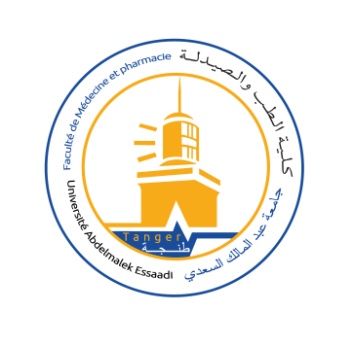 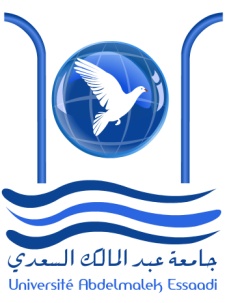  Royaume du MarocUniversité Abdelmalek EssaadiFaculté de Médecine et de Pharmacie de TangerTitres et travaux scientifiquesConcours de recrutement des professeurs assistantsSpécialité :………………………..Session du.../../….Présentés Par Dr ……………..Articles publiésArticles acceptésArticles soumisCommunications oralesCommunications affichéesDiplôme universitaireNombre National première positionNombre International première positionNombre National Deuxième positionNombre International deuxième position Nombre Total